JELENTKEZÉSI LAPintézményünk óvodájába és általános iskolájába………………… tanévre……………… osztálybaMegjegyzés:A gyermek neve:              Születési helye, ideje:Anyja neve,elérhetősége:                    Apja neve,                        elérhetősége:                    Lakcíme:                          Vallása, gyülekezete:       Jár-e testvére/i intézményünkbe?   Tanuló/k neve, osztálya:Miért választotta intézményünket? Mit vár óvodánk, iskolánk nevelési-oktatási rendszerétől?Néhány mondat a gyermekről, családról: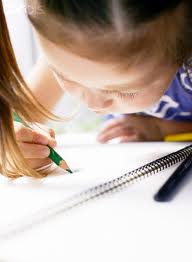 Elsős jelentkezés esetén:Melyik óvodába jár a gyermek?Óvodában töltött évek száma?